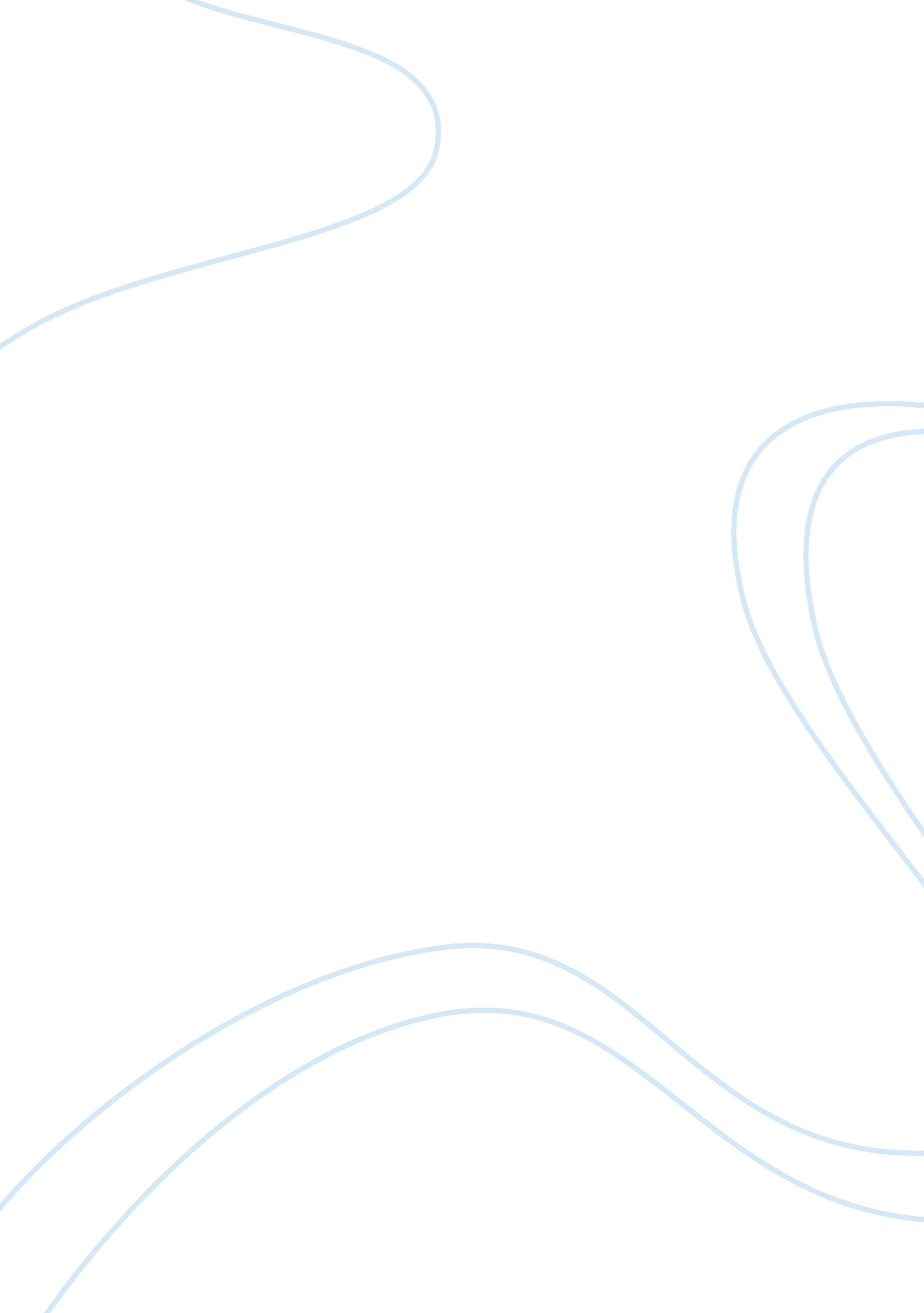 Tricks that can be vital when picking a sportsbookTechnology, Internet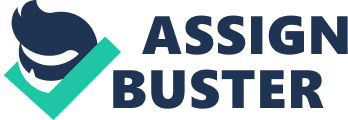 The sportsbook field is one of those that have attracted a lot of investors and hence knowing the right site can be challenging. You will find adverts all over the internet when you are browsing about the gambling sites. More often than not, people get into traps of signing in with the wrong website because they are attracted by the advertisements that they see. It explains why it is essential to invest some of your time in extensive research before you can determine the best betting site for you. One of those sportsbooks that have stood the test of time in Asia is the w88thai. The article looks at the tricks that can be vital when picking a Sportsbook. There is a need to consider the reputation of the sportsbook in question before you can decide whether the best is for you. Do not join a gambling site before you can read the customer reviews on the internet so that you can learn about the quality of services that are offered by the company. You should be keen to want to understand if the said website pay for the wins on time and if they notify their clients if a game is postponed. If possible, you not hesitate to contact some of the gamblers who have utilized that site so that they can tell you how they can rate it. Most of the gambling sites ensure that they provide some bonuses to their clients when they are signing with them. It is wise that you choose the sportsbook that offers you a large bonus for the first deposit that you make with them. However, ensure that you understand the terms of the bonus before you can resolve to sign in with a particular website. It is in the terms and conditions of the bonus that you will know how long they are active and how you can utilize them. Odds are everything when it comes to betting. Do not fail to check the odds that are provided by the site in question before you can verify whether it is okay for you. You should know that the site that has a low price may not generate the amount of money that you want even after you have won the bet. Thanks to the emergence of the odd comparison websites since you can determine the site that gives the best odds without much hustle. 